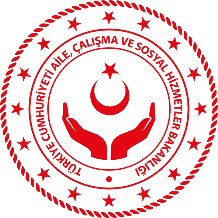 T.C.AİLE, ÇALIŞMA VE SOSYAL HİZMETLER BAKANLIĞIBİRİM DEĞİŞİKLİĞİ FORMUT.C. Kimlik No:Adı Soyadı :Eski Birim: Yeni Birim :Eski Unvan :Yeni Unvan :Telefon:										Kaşe							Tarih ve İmza                                                                        Birim Sorumlusu/ Üst Yetkili Amir